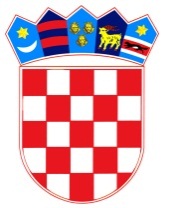           REPUBLIKA HRVATSKAOSJEČKO-BARANJSKA ŽUPANIJA            OPĆINA ŠODOLOVCI                   Općinsko vijećeZAPISNIKSa  3. sjednice Općinskog vijeća Općine Šodolovci održane dana 20. listopada 2017. godine u Šodolovcima, Ive Andrića 3Sjednica je započela sa radom u 20.20 sati.Prisutni vijećnici: Tomislav Starčević, Đurđica Ratković, Lazar Telenta, Biljana Đuričić, Goran Kovačević i Nikola Grkinić.Odsutni vijećnici: Slobodanka Bijelić, Slobodanka Matijević, Goran Penava, Čedomir Janošević i Vjekoslav Brđanin.Ostali prisutni: Mile Zlokapa (općinski načelnik), Dragan Zorić (zamjenik općinskog načelnika), Stjepan Ivić (zamjenik općinskog načelnika iz reda pripadnika hrvatskog naroda), Branka Karan (zapisničar) i Jovana Avrić (pročelnica JUO općine Šodolovci).Predsjednik vijeća pozdravio je sve prisutne i utvrdio kvorum.Predsjednik vijeća upitao je prisutne ima li tko primjedbu ili dopunu za predloženi dnevni red današnje sjednice.Općinski načelnik povukao je dvije planirane točke dnevnog reda: 1. Prijedlog Odluke o plaći i drugim pravima Općinskog načelnika i zamjenika Općinskog načelnika Općine Šodolovci; 2. Prijedlog Odluke o koeficijentima za obračun plaće službenika Jedinstvenog upravnog odjela Općine Šodolovci. Pročelnica Općine Šodolovci  predložila je dopunu dnevnog reda s točkom: 1. Polaganje svečane prisege vijećnice Biljane Đuričić.DNEVNI RED1. Polaganje svečane prisege vijećnice Biljane Đuričić2. Razmatranje i usvajanje zapisnika sa 2. sjednice Općinskog Vijeća Općine Šodolovci,3. Prijedlog Zaključka o usvajanju nacrta izvješća o obavljenoj reviziji učinkovitosti gospodarenja poljoprivrednim zemljištem u vlasništvu Republike Hrvatske na području Osječko-baranjske županije,4. Razno.Prelazi se na rad prema utvrđenom dnevnom reduTOČKA 1. POLAGANJE SVEČANE PRISEGE VIJEĆNICE Biljanu ĐuričićPredsjednik Općinskog Vijeća pozvao je vijećnicu Biljanu Đuričić da ustane i izgovorio je tekst prisege, a nakon toga je vijećnica izgovorila riječi „PRISEŽEM“, te je potpisala prisegu i predala ju predsjedniku.TOČKA 2. RAZMATRANJE I USVAJANJE ZAPISNIKA SA 2. SJEDNICE OPĆINSKOG VIJEĆA OPĆINE ŠODOLOVCIPredsjednik Općinskog Vijeća upitao je nazočne ima li netko primjedbu na zapisnik sa 2. sjednice Općinskog Vijeća Općine Šodolovci.Kako primjedbi nije bilo Predsjednik Općinskog Vijeća pozvao je vijećnike da glasuju o prijedlogu zapisnika sa 2. sjednice Općinskog Vijeća.ZA je glasovalo šest (6) vijećnikaPROTIV niti jedan (0)SUZDRŽAN niti jedan (0)Predsjednik vijeća konstatirao je kako je zapisnik jednoglasno usvojen, te je općinsko vijeće Općine Šodolovci donijeloZAKLJUČAKo usvajanju zapisnika sa 2. sjednice Općinskog Vijeća(Zaključak se prilaže zapisniku i njegov je sastavni dio- prilog 1).TOČKA 3. PRIJEDLOG ZAKLJUČKA O USVAJANJU NACRTA IZVJEŠĆA O OBAVLJENOJ REVIZIJI UČINKOVITOSTI GOSPODARENJA POLJOPRIVREDNIM ZEMLJIŠTEM U VLASNIŠTVU REPUBLIKE HRVATSKE NA PODRUČJU OSJEČKO-BARANJSKE ŽUPANIJEPročelnica Jedinstvenog upravnog odjela predočila je Nacrt izvješća o obavljenoj reviziji učinkovitosti gospodarenja poljoprivrednim zemljištem u vlasništvu Republike Hrvatske na području Osječko-baranjske županije. U daljnjem izlaganju izneseni su svi uočeni propusti koji se tiču Općine Šodolovci te očitovanje općinskog načelnika na iste s rokovima za usuglašavanje stvarnog stanja s preporukama iz nacrta.Nakon obrazloženja izvještaja Predsjednik općinskog vijeća upitao je nazočne javljali se tko za raspravu. Kako nije bilo dodatnih pitanja niti se još netko javio za raspravu Predsjednik Općinskog Vijeća pozvao je vijećnike da glasuju o prijedlogu Zaključka o usvajanju nacrta izvješća o obavljenoj reviziji učinkovitosti gospodarenja poljoprivrednim zemljištem u vlasništvu Republike Hrvatske na području Osječko-baranjske županije.ZA je glasovalo šest (6) vijećnikaPROTIV niti jedan (0)SUZDRŽAN niti jedan (0)Predsjednik vijeća konstatirao je kako je Zaključak jednoglasno usvojen, te je općinsko vijeće Općine Šodolovci usvojiloZAKLJUČAKo usvajanju nacrta izvješća o obavljenoj reviziji učinkovitosti gospodarenja poljoprivrednim zemljištem u vlasništvu Republike Hrvatske na području Općine Šodolovci(Zaključak se prilaže zapisniku i njegov je sastavni dio- prilog 2).TOČKA 4. RAZNOTOČKA 4.1. IZVJEŠĆE O RADU NK PALAČA ZA 2016. GODINUPredsjednik NK Palača predstavio je nazočnim vijećnicima, dužnosnicima i službenicima Općine Šodolovci Izvješće o radu NK Palača za 2016. godinu. U izvješću su obrazloženi primici iz općinskog Proračuna i drugih izvora te izdaci za koje su isti utrošeni.Predsjednik vijeća upitao je nazočne javlja li se tko za raspravu. Kako nije bilo daljnjih pitanja niti javljanja za raspravu Predsjednik vijeće stavlja Prijedlog Zaključka o usvajanju Obavijesti na glasovanje.ZA je glasovalo šest (6) vijećnikaPROTIV niti jedan (0)SUZDRŽAN niti jedan (0)Predsjednik vijeća konstatirao da je općinsko vijeće jednoglasno donijeloZAKLJUČAKo usvajanju Izvješća o radu NK Palača za 2016. godinu (Zaključak se prilaže zapisniku i njegov je sastavni dio- prilog 3).TOČKA 4.2. OBAVIJEST O NAMJERI POSTUPKA DAVANJA KONCESIJE ZA JAVNU USLUGU PRIKUPLJANJA, ODVOZA I ODLAGANJA MIJEŠANOG KOMUNALNOG OTPADA S PODRUČJU OPĆINE ŠODOLOVCIPročelnica je obavijestila vijećnike o isteku dosadašnje koncesije za prikupljanje,  odvoz i odlaganje miješanog komunalnog otpada na području Općine Šodolovci te Jedinstveni upravni odjel vrši pripremne radnje za početak i objavu novog postupka davanja koncesije za javnu uslugu prikupljanja, odvoza i odlaganja miješanog komunalnog otpada s područja Općine Šodolovci.Predsjednik vijeća upitao je nazočne javlja li se tko za raspravu. Kako nije bilo daljnjih pitanja niti javljanja za raspravu Predsjednik vijeće stavlja Prijedlog Zaključka o usvajanju Obavijesti na glasovanje.ZA je glasovalo šest (6) vijećnikaPROTIV niti jedan (0)SUZDRŽAN niti jedan (0)Predsjednik vijeća konstatirao da je općinsko vijeće jednoglasno donijeloZAKLJUČAKo usvajanju Obavijesti o namjeri postupka davanja koncesije za javnu uslugu prikupljanja, odvoza i odlaganja miješanog komunalnog otpada s područja Općine Šodolovci (Zaključak se prilaže zapisniku i njegov je sastavni dio- prilog 4).TOČKA 4.3. ZAMOLBA ZA POMOĆ/DONACIJU PRI KUPNJI LAPTOPAPročelnica je pročitala vijećnicima Zamolbu Srđana Kaštropil kojom je obavijestio općinu o izvrsnom rezultatu postignutom na državnom natjecanju iz povijesti na kojemu je od preko 1000 učenika srednjih škola ostvario visoko sedmo mjesto. Nastavno na naprijed navedeno a zbog teškog materijalnog stanja u kojemu se nalazi (živi s bratom i samohranom majkom i jedini prihod im je zajamčena minimalna naknada centra za socijalnu skrb).Predsjednik vijeća upitao je nazočne javlja li se tko za raspravu. Kako nije bilo daljnjih pitanja niti javljanja za raspravu Predsjednik vijeće predložio je da općinska administracija prikupi ponude za laptop te da se isti i kupi iz općinskog Proračuna za tekuću godinu kako bismo poticali uspjeh i promovirali znanje mladih s područja općine Šodolovci. Kako su se svi složili s prijedlogom Predsjednika isti stavlja Prijedlog na glasovanje.ZA je glasovalo šest (6) vijećnikaPROTIV niti jedan (0)SUZDRŽAN niti jedan (0)Predsjednik vijeća konstatirao da je općinsko vijeće jednoglasno donijeloZAKLJUČAKo prihvaćanju zamolbe za pomoći/donacijom pri kupnji laptopa (Odluka se prilaže zapisniku i njegov je sastavni dio- prilog 5).Sjednica je završila u 21.30 sati.Šodolovci, 20. listopada 2017.ZAPISNIČAR:                                                                                    PREDSJEDNIK VIJEĆA:Branka Karan                                                                                           Tomislav StarčevićKLASA: 021-05/17-01/URBROJ: 2121/11-17-Šodolovci, 20.10.2017.